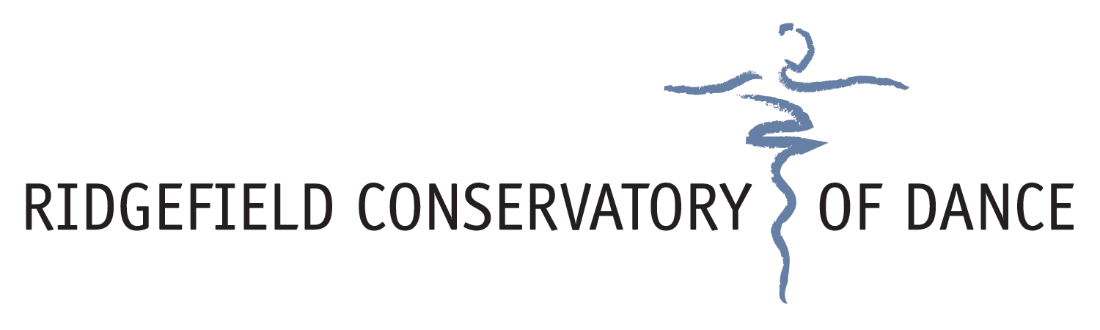 COVID-19 Disclosure Statement, Waiver and IndemnificationDue to the continuing spread of the coronavirus (COVID-19) across the country, all citizens are being ordered or urged by federal, state, and local governments to take extraordinary precautions to slow the spread including, but not limited to, emergency “Shelter in Place” or “Safer at Home” orders, the use of personal protective equipment and other social distancing measures (“COVID-19 Precautions”). I understand that it is not possible to ascertain with certainty whether someone has been exposed to Coronavirus without medical testing and that a person may be carrying the virus and may be capable of infecting others even though showing no symptoms. Notwithstanding these concerns, I desire that my child be permitted to take classes and participate in other related activities at Ridgefield Conservatory of Dance (“RCD”). In order to induce RCD to permit my child access to RCD’s facilities and to take classes, I represent and warrant to RCD that, to the best of my knowledge, (a) neither my child, nor any member of my household  now have, and have not had in the last fourteen (14) days, any symptoms related to Coronavirus; (b) neither my child, nor any member of my household have been in direct contact with anyone who has been diagnosed with Coronavirus; (c) members of my household and my child have been following, and will follow when using RCD’s facilities, all recommended COVID-19 Precautions and all Rules and Regulations, posted or otherwise related to use of RCD’s facilities; and (d) my child will not use RCD’s facilities if there is a change in any of the foregoing and I will so notify RCD of any such change of circumstances.By signing below, I acknowledge that, in choosing to permit my child to use RCD’s facilities, my child will abide by all Rules and Regulations and any requirements or guidelines of the Department of Health as related to COVID-19. I hereby acknowledge that I understand and I hereby agree that (I) I am assuming all risks associated with this decision; (ii) I waive, release and discharge RCD, the Executive Director, RCD’s teachers, staff and Board of Directors from and against any and all suits, claims, demands, obligations and liabilities of any kind or nature arising out of my child’s use of RCD’s facilities, and (iii) I hereby agree to defend, indemnify and hold harmless RCD, the Executive Director, RCD’s teachers, staff and the Board of Directors from and against any COVID-19 related claims or liabilities of any nature, including but not limited to attorneys’ fees arising out of my child’s use of RCD’s facilities. ___________________________________	__________________Name - Signature				Date______________________________________________________Home Address